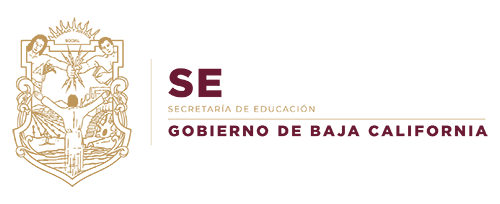 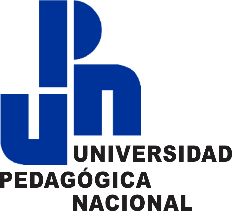 UNIVERSIDAD PEDAGÓGICA NACIONALUNIDAD UPN 021 MEXICALIque para obtener el título de:LectoresMexicali, B.C., a .